PENGEMBANGAN KOMPETENSI MEMBACA DAN MENULIS MATA PELAJARAN BAHASA INDONESIA MENGGUNAKAN MEDIA FLASH CARD DI KELAS VIII SMP NEGERI 1 PULAU RAKYAT TAHUN PELAJARAN 2022/2023TESISOLEH : PRITI SISWI ARININPM : 217015001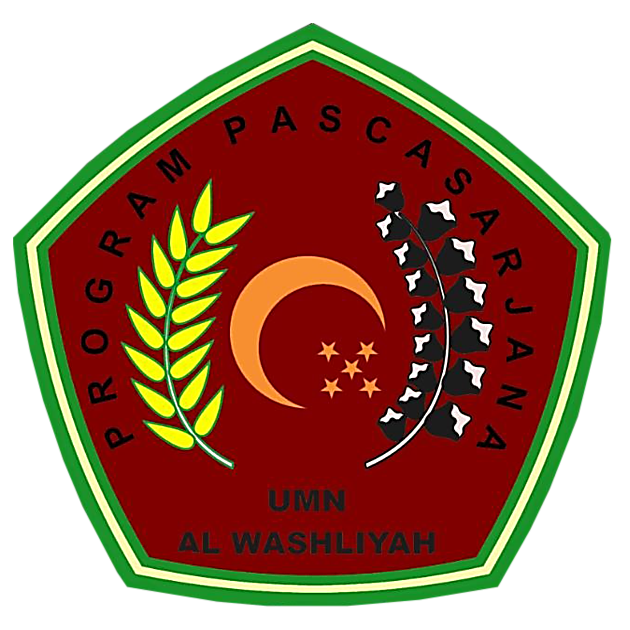 PROGRAM PASCASARJANAUNIVERSITAS MUSLIM NUSANTARA AL-WASHLIYAHMEDAN2023PENGEMBANGAN KOMPETENSI MEMBACA DAN MENULIS MATA PELAJARAN BAHASA INDONESIA MENGGUNAKAN MEDIA FLASH CARD DI KELAS VIII SMP NEGERI 1 PULAU RAKYAT TAHUN PELAJARAN 2022/2023TESISDiajukan kepada Panitia Ujian Tesis Universitas Muslim Nusantara Al-Washliyahuntuk Memenuhi Sebagian dari Syarat Memperoleh Gelar Magister Pendidikan dalam Bidang Pendidikan Bahasa IndonesiaOLEH : PRITI SISWI ARININPM : 217015001PROGRAM PASCASARJANAUNIVERSITAS MUSLIM NUSANTARA AL-WASHLIYAHMEDAN2023